МБОУ «Краснозаводская средняя общеобразовательная школа №1»Открытый мастер-класс по внеурочной деятельности кружка «Юные экологи»на тему: « Разделение (сортировка) мусора»(естественно-научное направление и экологическое воспитание)учитель начальных классов высшей квалификационной категорииШуткова Марина Анатольевна7 октября 2022 годаЦель: способствовать расширению знаний учащихся о способах переработки и вторичном использовании бытовых отходов. Научить, как правильно сортировать мусор.Задачи:•	расширить знания о бытовых отходах, необходимости раздельного сбора, научить сортировать мусор;•	способствовать развитию у учащихся коммуникативной культуры;•	воспитывать бережливое отношение к окружающей среде.Планируемые результаты (предметные): - обучающиеся получат знания о способах переработки и вторичном использовании бытовых отходов. - познакомятся с правильной сортировкой мусора.Универсальные учебные действия:Регулятивные:обучающиеся научатся планировать и выполнять свои действия, оценивать правильность выполнения действий;воспринимать оценку учителя и одноклассников с отзывами о выполненной работе; научатся оценивать результат своей работы.Коммуникативные:будут учиться доносить свою позицию до других, уметь рассуждать и анализировать;работать в группе и оценивать своего товарища, формировать умения формулировать ответ на вопросы учителя, обеспечить развитие диалогической речи;Личностные: определить список доступных для школьника действий, направленных на внедрение и развитие раздельного сбора отходов.Познавательные: учащихся поймут необходимость раздельного сбора и переработки отходов, получат информацию о возможностях сдачи отходов в переработку.Методы обучения, используемые на учебном занятии:словесный метод (объяснение, беседа, рассказ);игровой.Обеспечение учебного занятия: наглядные пособия на бумажной основе, презентация «Вторая жизнь бытовых отходов»Ход занятия1. Организационный этап.1.1. Приветствие. Сообщение темы, цели занятия.2. Ориентировочно-мотивационный этап.2.1. Настрой на деятельность.2.2. Игра «Сегодня я выбросил…».3.Операционно-познавательный этап.3.1. Беседа «Раздельный сбор бытовых отходов».3.2. Игра «Куда это выбросить?»3.3. Физкультминутка.3.4. Беседа «Переработка и вторичное использование бытовых отходов» с демонстрацией презентации «Вторая жизнь бытовых отходов».4. Рефлексия.Структура занятия1. Организационный этапУчитель: Ребята, сегодня мы поговорим об отходах, о том, как правильно их собирать, перерабатывать, а также узнаем, что можно изготовить из бытовых отходов.2. Ориентировочно-мотивационный этапУчитель: - А начнем мы с того, что посмотрим, сколько всего мы выбрасываем в мусорное ведро в течение всего дня. Для этого сыграем в игру «Сегодня я выбросил…».Правила игры:На доске нарисовано мусорное ведро. По очереди каждый учащийся называет то, что он выбросил вчера или сегодня в мусорное ведро, учитель «заполняет» ведро (вписывает все, что называют учащиеся).Учитель: - Хорошо, посмотрите теперь на наше мусорное ведро, оно у нас заполнилось полностью, все, что мы с вами выбрасываем - это бытовые отходы (одноразовые стаканчики, кожура от бананов и мандаринов, листочки, пакеты…) Сегодня в мусоропроводы и на свалки попадает большое количество (1,3 млрд. тонн) отходов в год.3. Операционно-познавательный этап3.1. Беседа «Раздельный сбор бытовых отходов»Учитель: Бытовой мусор — предметы или товары, потерявшие потребительские свойства, наибольшая часть отходов потребления. Каждый из нас постоянно выбрасывает мусор, но правильно ли мы это делаем?Все мы хоть раз слышали о таком понятии как «раздельный сбор мусора». Кто из вас расскажет, что же такое раздельный сбор мусора?Учащийся: Разделение мусора - сортирование и сбор мусора в зависимости от его происхождения. В школе собирали макулатуру, батарейки, пластиковые крышки.Учитель: Разделение мусора делается в целях избегания смешения разных типов мусора и загрязнения окружающей среды. Данный процесс позволяет подарить отходам «вторую жизнь», в большинстве случаев благодаря вторичному его использованию и переработке. Разделение мусора помогает предотвратить разложение мусора, его гниение и горение на свалках. Следовательно, уменьшается вредное влияние на окружающую среду.А кто знает, на какие группы можно разделить наш мусор?Учащийся: Весь наш мусор можно разделить на несколько групп: бумага, пластик, стекло и смешенный мусор.Учитель: - Очень хорошо! Раздельный сбор отходов в Московской области введён в конце 2019 года. Давайте посмотрим, как выглядят контейнеры и что можно выбрасывать в них.В Подмосковье действует двухконтейнерная система сбора отходов.Синие баки (изображенной на них бутылкой) для «сухого» и «чистого» мусора, такого как пластик, металл, макулатура, стекло, бумага. Это так называемые полезные отходы, которые могут идти в переработку.Серые баки (с изображением банана) предназначены для смешанных отходов, или «грязного» мусора – пищевых, растительных, загрязненных отходов, средств личной гигиены и другого мусора.Разные виды отходов вывозят разные автомобили: «чистые» отходы заберет синий автомобиль, «грязные» – серый. Отходы отправляются на сортировочные пункты или на крупные перерабатывающие комплексы.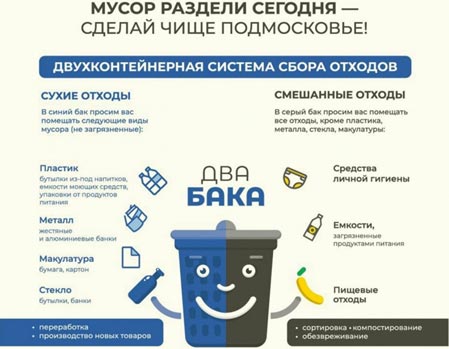 3.2. Игра «Куда это выбросить?»Учитель: А сейчас посмотрим, как хорошо вы запомнили, куда, что нужно выбрасывать. Для этого сыграем в игру «Куда это выбросить?»Правила игры:Учащиеся образуют 2 группы. Каждой группе дается конверт, в котором карточки с написанием различных предметов. На доске изображения 2 мусорных контейнеров. Учащимся необходимо правильно «выбросить» мусор (рассортировать карточки по контейнерам). Дети по очереди выходят к доске, читают надпись и кладут в нужный контейнер.Учитель: - Посмотрим, что у вас получилось, как вы справились с заданием.(Педагог «разбирает» мусорные контейнеры, исправляет ошибки)3.3. Физкультминутка «Прогулка по городу»(Дети выполняют движения по тексту).Мы по улице идем, на которой мы живем, (все шагают)
Мы бумажки и стекляшки собираем и кладем. (приседают и имитируют сбор мусора)
Раз в ведро, а два – в корзину, наклоняем дружно спину. (делают наклоны)
Если дружно потрудиться, все вокруг преобразится! (разводят руки в стороны).3.4. Беседа «Переработка и вторичное использование бытовых отходов» с демонстрацией презентации «Вторая жизнь бытовых отходов»Учитель: - После того, как мы выбросили мусор он идет на переработку.Переработка отходов — деятельность, заключающаяся в обращении с отходами с целью их безопасного уничтожения или обеспечения повторного использования.Из вторсырья производится целый ряд бумажной продукции, в первую очередь картон, туалетная бумага, а также отдельные виды стройматериалов.Бутылки очищаются от постороннего мусора (крышки, этикетки), после чего моются от грязи и остатков содержимого, сортируются по цвету, и дробятся.Собранные банки и бутылки превращают в стеклянный бой – так в производстве называют размельченное упаковочное стекло. Стеклянный бой пропускают через магнит, чтобы отделить оставшиеся металлические крышки от бутылок. Для производства стекла используют кварцевый песок, соду и известняк, но одну треть от общей массы можно заменить стеклянным боем, что экономит природное сырье и энергию на производство.То, что не проходит вторичную переработку отправляется на утилизацию, в основном утилизируется мусор двумя способами:захоронение;сжигание;помимо промышленной переработки люди самостоятельно «дарят» отходам вторую жизнь в виде украшений и полезных приспособлений.4. РефлексияУчитель: - Вот и подошло к концу наше занятие, сегодня мы с вами узнали много нового. Научились правильно сортировать мусор.-А сейчас я попрошу каждого из вас поделиться своими впечатлениями от занятия, для этого я предлагаю вам закончить одну из фраз.На занятии я узнал…Мне очень понравилось…После занятия я буду…Мне не понравилось…С сегодняшнего дня я…Учитель: -Всем спасибо за прекрасную работу!